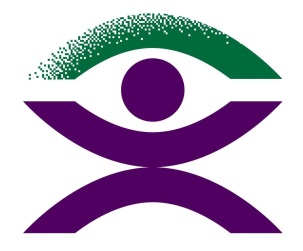 Blind Citizens AustraliaPROXY FORM – 2020 Annual General Meeting As a full member of Blind Citizens Australia entitled to attend and vote at the 2020 Annual General Meeting I wish to appoint a proxy to represent me at the meeting. Please return this form to the Company Secretary, at  companysecretary@bca.org.au by 5:00 PM AEDT on Thursday, 26th November 2020. Full Name: Phone: E-mail:I wish to appoint (please place an asterisk to the right of your choice).  The meeting chair I wish to appoint (please place an asterisk to the right of your choice).  The person detailed below, who is a Full member of BCA  Name of proposed Proxy: Phone: Email: Date:  FOR OFFICE USE ONLY FOR OFFICE USE ONLY FOR OFFICE USE ONLY Verified By Date: Notice of Proxy 